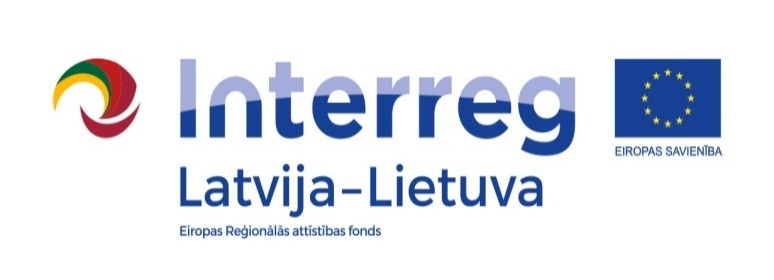 apstiprinULatgales Centrālās bibliotēkas vadītāja_______________J.Šapkova2019. gada 18. martāZEMSLIEKŠŅA IEPIRKUMS“Tehniskā aprīkojuma piegāde projektam LLI-089 “Network-DigiHubs””Identifikācijas numurs LCB 2019/3NOLIKUMSDaugavpils, 2019Vispārīgā informācijaIepirkuma veids – zemsliekšņa iepirkums.Zemsliekšņa iepirkuma „Tehniskā aprīkojuma piegāde projektam LLI-089 “Network-DigiHubs”” (turpmāk – Iepirkums) identifikācijas Nr. LCB 2019/3.Pasūtītājs: Latgales Centrālā bibliotēka, reģ.nr.90000066637, Rīgas iela 22a, Daugavpils, LV-5401Kontaktpersona tehniskajos jautājumos: Latgales Centrālās bibliotēkas Automatizācijas nodaļas vadītājs Aleksejs Sidorovs, tālrunis 65476343, 28253714, fakss 65476341, e-pasts aleksejs.sidorovs@lcb.lv.Kontaktpersona līguma slēgšanas jautājumos: Latgales Centrālās bibliotēkas vadītāja Jeļena Šapkova, tālrunis 65426613, e-pasts: jelena.sapkova@lcb.lv II. Iepirkuma priekšmeta apraksts, apjoms, daļas un cenaIepirkuma priekšmets: Tehniskā aprīkojuma piegāde saskaņā ar tehnisko specifikāciju. Iepirkuma mērķis: Interreg Latvijas-Lietuvas programmas 2014.-2020. gadam finansēta projekta nr.LLI-089 “Ģimenes digitālo aktivitāšu centru tīkla izveide dzīves kvalitātes un izglītības atbalstam Austrumaukštaitijā un Dienvidlatgalē” aktivitāšu realizācija.Iepirkums nav sadalīts daļās. Pretendents iesniedz vienu piedāvājumu.Plānotā līguma cena bez PVN – līdz 6690 EURApmaksas veids: pēcapmaksa, saskaņā ar līguma nosacījumiem (4.pielikums).III. Iepirkuma līguma izpildes termiņš un vietaIepirkums paredz iepirkuma līguma slēgšanu. Iepirkuma līgumu slēdz pēc tam, kad pieņemts lēmums par uzvarētāju. Iepirkuma līguma izpildes laiku, vietu un svarīgākos nosacījumus paredz tehniskā specifikācija (2.pielikums) un iepirkuma līguma projekts (4.pielikums). Līguma izpildes termiņš: 21 kalendārā diena no līguma spēkā stāšanās dienas, bet ne vēlāk, ka līdz 2019. gada 25. aprīlim.Preces piegādes vieta: Latgales Centrālā bibliotēka, Rīgas ielā 22a, Daugavpilī, Latvijā, LV-5401.IV. Piedāvājumu iesniegšanas vieta, datums un laiksPiedāvājumus drīkst iesniegt ne vēlāk kā līdz 2019. gada 26. martam plkst.10:00 pēc vietējā laika.Piedāvājumus var iesniegt sākot ar dienu, kad paziņojums publicēts pasūtītāja tīmekļa vietnē www.lcb.lv un Daugavpils pilsētas domes tīmekļa vietnē www.daugavpils.lv :16.1. personīgi Latgales Centrālajā bibliotēkā, Rīgas ielā 22A, Daugavpilī, LV-5401 (3.stāvs, administrācijai);16.2. nosūtīt pa pastu pēc adreses: Latgales Centrālā bibliotēka, Rīgas ielā 22A, Daugavpilī, LV-5401; 16.3. nosūtīt elektroniski parakstītu dokumentu uz e-pasta adresi: aleksejs.sidorovs@lcb.lv.Saņemot piedāvājumu, pasūtītājs norāda datumu un laiku, kad piedāvājums ir saņemts.Ja piedāvājums tiek iesniegts pēc norādītā piedāvājuma iesniegšanas termiņa beigām, to nepieņem.V. Prasības attiecībā uz piedāvājuma noformējumu un iesniegšanuPiedāvājums jāiesniedz latviešu valodā, bez labojumiem un dzēsumiem, lapas numurētas.Ja piedāvājums tiek iesniegts pa pastu vai personīgi tam jābūt aizlīmētā aploksnē, uz kuras ir norādīti pretendenta rekvizīti un pasūtītāja adrese: Latgales Centrālā bibliotēka, Rīgas iela 22A, Daugavpils, LV-5401, ar atzīmi:Iepirkumam „Tehniskā aprīkojuma piegāde projektam LLI-089 “Network-DigiHubs”” ID Nr. LCB 2019/3”Pretendents dokumentus var iesniegt svešvalodā. Ja kāds dokuments iesniegts svešvalodā, pretendents tam pievieno tulkojumu latviešu valodā, kārtībā, kāda noteikta Ministru kabineta 2000. gada 22. augusta noteikumos Nr.291 „Kārtība, kādā apliecināmi dokumentu tulkojumi valsts valodā”. Pieteikumu, finanšu/tehnisko piedāvājumu un citus iepirkuma dokumentus paraksta persona, kuras pārstāvības tiesības reģistrētas Latvija Republikas Uzņēmumu reģistrā, attiecīgā ārvalsts reģistrā, vai kura ir tam speciāli pilnvarota.Pieteikums un finanšu/tehniskais piedāvājums jāsagatavo saskaņā ar pievienotajiem paraugiem.Viens pretendents var iesniegt tikai vienu piedāvājumu. Piedāvājuma varianti nav pieļaujami. Pretendents pirms piedāvājumu iesniegšanas termiņa beigām var grozīt vai atsaukt iesniegto piedāvājumu. Ja pretendents groza piedāvājumu, tas iesniedz jaunu piedāvājumu ar atzīmi “GROZĪTS”. Tādā gadījumā tiks vērtēts grozīts piedāvājums.Pēc piedāvājuma iesniegšanas termiņa beigām pretendents nevar savu piedāvājumu grozīt.Pretendents sedz visus izdevumus, kas ir saistīti ar piedāvājuma sagatavošanu un iesniegšanu Pasūtītājam. Pretendentu iesniegtie dokumenti pēc iepirkuma pabeigšanas netiek atdoti atpakaļ.Piedāvājumā iekļaujamie dokumenti: pilnvara, kas apliecina pilnvarotās personas tiesības parakstīt iepirkuma piedāvājumu, ja to paraksta pilnvarotā persona; parakstīts pieteikums par piedalīšanos iepirkumā saskaņā ar iepirkuma nolikuma 1.pielikumu;parakstīts finanšu/tehniskais piedāvājums atbilstoši nolikuma 3.pielikumam, apliecinot gatavību piegādāt tehniskās specifikācijas prasībām atbilstošas preces. Finanšu/tehniskais piedāvājums sagatavojams atbilstoši tehniskajā specifikācijā norādītajiem preču piegādes apjomiem. Piedāvājuma cenā jāietver visi izdevumi un izmaksas (pievienotās vērtības nodokli norāda atsevišķi), kas rodas pretendentam, lai pilnīgi un pienācīgā kvalitātē izpildītu tehniskajā specifikācijā norādīto preču piegādi. Pasūtītājs nemaksās nekādus pretendenta papildus izdevumus, kas nebūs iekļauti finanšu piedāvājumā. Ja pretendenta iesniegtais piedāvājums neatbilst nolikuma prasībām vai noteikumiem, tad Pasūtītājam ir tiesības noraidīt pretendenta iesniegto piedāvājumu. VI. Prasības pretendentiem un iesniedzamā informācija, 
kas nepieciešama, lai novērtētu pretendentu Nosacījumu pretendenta dalībai iepirkumā:Pretendents ir reģistrēts Latvijas Republikas Uzņēmumu reģistrā vai līdzvērtīgā reģistrā ārvalstīs.Pasūtītājs izslēdz pretendentu no dalības iepirkumā, ja:32.1. pasludināts pretendenta maksātnespējas process, ir apturēta vai pārtraukta tā saimnieciskā darbība, uzsākta tiesvedība pār tā bankrotu vai tas tiek likvidēts;32.2. pretendents ir sniedzis nepatiesu informāciju;32.3. pretendents nav iesniedzis nolikumā pieprasītos dokumentus;32.4. ievērojot Valsts ieņēmumu dienesta publiskās nodokļu parādnieku datubāzes pēdējās datu aktualizācijas datumu, ir konstatēts, ka pretendentam ir nodokļu parādi, tajā skaitā valsts sociālās apdrošināšanas obligāto iemaksu parādi, kas kopsummā pārsniedz 150 euro.VII. Piedāvājumu vērtēšanas kritēriji un lēmuma pieņemšanas kārtībaPasūtītājs izvēlēsies šī nolikuma prasībām pilnībā atbilstošu piedāvājumu ar viszemāko cenu.Pasūtītājs vērtēs pretendentus un to iesniegtos piedāvājumus saskaņā ar iepirkuma nolikumu, kā arī citiem normatīvajiem aktiem un pieņems lēmumu par uzvarētāju.Informācija par pieņemto lēmumu tiks publicēta pasūtītāja tīmekļa vietnēs internetā www.lcb.lv, www.daugavpils.lv.Ja pretendents, kuram piešķirtas iepirkuma līguma slēgšanas tiesības, atsakās slēgt iepirkuma līgumu ar pasūtītāju, pasūtītājs ir tiesīgs pieņemt lēmumu iepirkuma līguma slēgšanas tiesības piešķirt nākamajam pretendentam, kurš piedāvājis zemāko cenu un kura piedāvājums atbilst nolikuma prasībām vai pārtraukt iepirkumu, neizvēloties nevienu piedāvājumu. Pasūtītājs ir tiesīgs pārtraukt iepirkumu un neslēgt iepirkuma līgumu, ja tam ir objektīvs pamatojums.Piedāvājumi, kas iesniegti pēc uzaicinājumā norādītā termiņa, netiks vērtēti.VIII. Citi noteikumiPasūtītājs sniegs atbildes uz ieinteresēto pretendentu rakstveidā (elektroniski) uzdotajiem jautājumiem vai papildu informāciju elektroniski (skat. nolikuma 4. un 5. punktu).Papildu informāciju Pasūtītājs nosūtīs ieinteresētajam pretendentam, kas uzdevis jautājumu, un vienlaikus ievietos šo informāciju vietā, kur ir pieejams iepirkuma nolikums, norādot arī uzdoto jautājumu. Pretendentiem ir pastāvīgi jāseko līdzi aktuālajai informācijai tīmekļa vietnēs www.lcb.lv un www.daugavpils.lv par konkrēto iepirkumu. Pretendents nodrošina, lai piedāvājums tiktu noformēts atbilstoši šī nolikuma prasībām. Katrs pretendents, iesniedzot pieteikumu, apņemas ievērot visus šajā nolikumā minētos nosacījumus.Pielikumā:Pieteikums dalībai iepirkumā;Tehniskā specifikācija;Finanšu/tehniskā piedāvājuma forma;Līguma projekts.1. Pielikums Iepirkuma „Tehniskā aprīkojuma piegāde projektam LLI-089 “Network-DigiHubs”” nolikumamidentifikācijas Nr. LCB 2019/3PIETEIKUMS DALĪBAI IEPIRKUMĀDaugavpilī, 2019. gada ____.________Pretendents______________________________________________________________________________(nosaukums)Reģistrācijas Nr. ________________________________________________________________Juridiskā adrese _________________________________________________________________Nodokļu maksātāja (PVN) reģistrācijas Nr. ___________________________________________Tālrunis, fakss _______________________, mobilais __________________________________e-pasts (uz kuru nosūtāmi paziņojumi un vēstules)____________________________interneta mājaslapas adrese (ja tāda ir)_______________________________________________Kontaktpersonas amats, vārds, uzvārds, tālr., e-pasts:______________________________________________________________________________Bankas rekvizīti: _________________________________________________________________________________tā (vārds, uzvārds) (vadītāja, valdes priekšsēdētāja, valdes locekļa vai citas personas ar paraksta tiesībām) personā, ar šī pieteikuma iesniegšanu:	1. piesakās piedalīties iepirkumā „Tehniskā aprīkojuma piegāde projektam LLI-089 “Network-DigiHubs””, identifikācijas numurs LCB 2019/3 piekrīt visiem nolikuma nosacījumiem un garantē nolikuma un normatīvo aktu prasību izpildi. Nolikuma noteikumi ir skaidri un saprotami;2. apliecina, ka:2.1. visa sniegtā informācija ir pilnīga un patiesa;2.2. nekādā veidā nav ieinteresēts nevienā citā piedāvājumā, kas iesniegts šajā iepirkumā;2.3.nav tādu apstākļu, kas liegtu piedalīties iepirkumā un izpildīt tehniskajā specifikācijā norādītās prasības;2.4. spēj izpildīt tehniskās specifikācijas prasības;2.5. piekrīt nolikumam pievienotā līguma projekta noteikumiem, un līguma slēgšanas tiesības piešķiršanas gadījumā slēgs līgumu ar Pasūtītāju, saskaņā ar pievienotā līguma projekta tekstu.2. PIELIKUMS Iepirkuma „Tehniskā aprīkojuma piegāde projektam LLI-089 “Network-DigiHubs”” nolikumamidentifikācijas Nr. LCB 2019/3Tehniskā specifikācija1.   Lego Mindstorms Education EV3 Core Set 45544, 6 gab.2.   Lego Mindstorms Education EV3 Core Set 45544 lādētājs, 6 gab.3.   LEGO Mindstorms Education EV3 expansion set 45560, 12 gab.4.   Televizors SAMSUNG UE-65NU7172 UXXH, 1 gab.5.   TV sienas stiprinātājs BARKAN 400x400 VESA, 1 gab.6.   3D printeris XYZ printing da Vinci 1.0 Pro 3-in-1, 1 gab.7.   3D pildspalva Forever 3D Idea PLA / ABS, LCD Displejs, 25 gab.8.   3D izejmateriāli, 30 gab.9.   Televizors Samsung UE-55NU7172 UXXH, 1 gab.10.   Intel Computer Stick X5-Z8300, 1 gab.11.   TV grīdas statīvs Techly ICA-TR4 70", 1 gab.3. PIELIKUMS Iepirkuma „Tehniskā aprīkojuma piegāde projektam LLI-089 “Network-DigiHubs”” nolikumamidentifikācijas Nr. LCB 2019/3FINANŠU/TEHNISKAIS PIEDĀVĀJUMS„Tehniskā aprīkojuma piegāde projektam LLI-089 “Network-DigiHubs””ID Nr. LCB 2019/3Daugavpilī, 2019. gada ____.___________Pretendents _________ (nosaukums) piedāvā nodrošināt iepirkuma Nr. LCB2019/3 priekšmeta izpildi atbilstoši Tehniskajai specifikācijai par šādu summu:Finanšu piedāvājuma cenā (EUR) iekļautas visas pakalpojuma izmaksas (tai skaitā, bet ne tikai – darba samaksa, peļņa, transporta izdevumi, u.c.), nodokļi un nodevas, kas saistītas ar iepirkuma līguma izpildi; atsevišķi norādīts PVN (ja attiecināms). Tehniskā specifikācija1.   Lego Mindstorms Education EV3 Core Set 455442.   Lego Mindstorms Education EV3 Core Set 45544 lādētājs3.   LEGO Mindstorms Education EV3 expansion set 455604.   Televizors SAMSUNG UE-65NU7172 UXXH5.   TV sienas stiprinātājs BARKAN 400x400 VESA6.   3D printeris XYZ printing da Vinci 1.0 Pro 3-in-17.   3D pildspalva Forever 3D Idea PLA / ABS, LCD Displejs8.   3D izejmateriāli9.   Televizors Samsung UE-55NU7172 UXXH10.   Intel Computer Stick X5-Z830011.   TV grīdas statīvs Techly ICA-TR4 70"Apņemamies stingri ievērot tehniskajā specifikācijā noteiktās vispārīgās prasības.Paraksta pretendenta vadītājs vai vadītāja pilnvarota persona:4. Pielikums Iepirkuma „Tehniskā aprīkojuma piegāde projektam LLI-089 “Network-DigiHubs”” nolikumamidentifikācijas Nr. LCB 2019/3Projekts LĪGUMS
“Tehniskā aprīkojuma piegāde projektam LLI-089 “Network-DigiHubs””Latgales Centrālā bibliotēka, reģ.Nr.90000066637, juridiskā adrese: Rīgas iela 22A, Daugavpils (turpmāk – Pasūtītājs), vadītājas J.Šapkovas personā, kura rīkojas uz iestādes nolikuma pamata, no vienas puses, un__________, reģistrācijas numurs ________, juridiskā adrese: _____________, valdes ___ __________ personā, kurš/a rīkojas uz _________pamata (turpmāk – Piegādātājs), no otras puses, abas kopā/atsevišķi turpmāk Puses/Puse, pastāvot pilnīgai vienprātībai, bez viltus, maldiem un spaidiem,ņemot vērā Pasūtītāja veiktā zemsliekšņa iepirkuma “Tehniskā aprīkojuma piegāde projektam LLI-089 “Network-DigiHubs””, identifikācijas numurs LCB 2019/3 rezultātus, 2019. gada __._________ protokols Nr. ____ noslēdza šāda satura līgumu:I. Līguma priekšmetsPasūtītājs, realizējot Interreg Latvijas-Lietuvas programmas 2014.-2020. gadam finansēto projektu LLI-089 “Ģimenes digitālo aktivitāšu centru tīkla izveide dzīves kvalitātes un izglītības atbalstam Austrumaukštaitijā un Dienvidlatgalē” uzdod, bet Piegādātājs apņemas piegādāt tehnisko aprīkojumu (turpmāk – prece) atbilstoši Piegādātāja iepirkumā iesniegtajam finanšu/tehniskajam piedāvājumam, kas ir šī Līguma neatņemama sastāvdaļa.Piegādātājs apņemas piegādāt preci 21 kalendārās dienas laikā no līguma spēkā stāšanās dienas.II. Piegādātāja pienākumi:Piegādātājs piegādā preci pēc adreses: Latgales Centrālā bibliotēka, Rīgas ielā 22A, Daugavpilī, Latvijā. Piegādātājs sedz visus izdevumus, kas saistīti ar preces piegādi.Piegādātājs piegādā preci saskaņā ar finanšu/tehnisko piedāvājumu un iesniedz Pasūtītājam parakstīšanai preču-pavadzīmi un apmaksas dokumentus, kas kļūst par šī Līguma neatņemamu sastāvdaļu.Piegādātājs piegādā preci atbilstoši finanšu/tehniskajā piedāvājumā norādītajam apjomam, kvalitātes prasībām un aprakstam.Piegādātājs saskaņo preces piegādes laiku ar Līgumā norādīto Pasūtītāja atbildīgo personu ne vēlāk kā vienu darba dienu pirms preces piegādes.III. Pasūtītāja pienākumiPasūtītājs veic samaksu par kvalitatīvi piegādāto preci saskaņā ar Līguma noteikumiem.Pasūtītājs līgumā noteiktajā kārtībā pieņem Piegādātāja piegādāto preci un paraksta preču-pavadzīmi un apmaksas dokumentus, ja piegādāta prece un to kvalitāte atbilst Līguma specifikācijai.IV. Līguma summa un norēķinu kārtībaLīguma summa ir EUR ________ (_____________) bez pievienotās vērtības nodokļa (PVN), PVN 21% sastāda EUR ________ (______________), kopā ar PVN EUR _______ (______________).Pasūtītājs veic līguma summas samaksu 10 (desmit) kalendāro dienu laikā no preču-pavadzīmes parakstīšanas dienas. Maksājums tiek izpildīts, pamatojoties uz Piegādātāja izsniegtu rēķinu. Priekšapmaksa nav paredzēta.Samaksu Pasūtītājs veic, pārskaitot līgumcenu Piegādātāja rēķinā norādītajā bankas norēķinu kontā. Par samaksas dienu uzskatāma diena, kurā Pasūtītājs veicis bankas pārskaitījumu.Piegādātājs, sagatavojot rēķinu, iekļauj tajā sekojošu informāciju: līguma pilnu nosaukumu, numuru, noslēgšanas datumu. Ja Piegādātājs nav iekļāvis šajā Līguma punktā noteikto informāciju rēķinā, Pasūtītājs ir tiesības prasīt Piegādātājam veikt atbilstošas korekcijas rēķinā.V. Preces pieņemšanas kārtība un pretenzijasPieņemot preci, pasūtītājs pārbauda preces atbilstību Līguma noteikumiem un pieņem Preci, parakstot Piegādātāja preču - pavadzīmi, vai iesniedz Piegādātājam motivētu atteikumu pieņemt piegādāto preci.Pasūtītāja motivēta atteikuma gadījumā, Piegādātājs ar saviem spēkiem un par saviem līdzekļiem novērš trūkumus un defektus, ja tie radušies Piegādātāja vainas dēļ, veic trūkumu novēršanu. Pēc trūkumu novēršanas Piegādātājs atkārtoti piegādā Pasūtītājam preci. Prece pāriet Pasūtītāja īpašumā ar dienu, kad Piegādātājs tās ir piegādājis, un Pasūtītājs veicis pilnu līgumcenas samaksu.VI. GarantijaPārdevējs nodrošina precei _________ mēnešu garantiju.Pārdevējs garantē, ka visā preces garantijas laikā, ievērojot pareizu preces ekspluatāciju (saskaņa ar Pārdevēja izsniegtajiem preces lietošanas noteikumiem), tā saglabās savas lietošanas īpašības un darbspēju.Preces garantijas termiņu skaita no preču - pavadzīmes parakstīšanas brīža.Ja garantijas laikā tiek konstatēts preces bojājums, Pasūtītājs par to paziņo Pārdēvējam pa tālr._______________ vai elektroniski____________________, bet Pārdevējs pieņem pieteikumu un ________________ kalendāro dienu laikā nodrošina preces remontu vai nomaiņu līdzīgā vai labākā bez papildus samaksas.Garantijas saistības neattiecas uz precēm, kuras bojātas Pircēja vainas, tajā skaitā ekspluatācijas noteikumu neievērošanas dēļ, kā arī nepārvaramas varas darbības rezultātā.Garantija neietekmē Pircēja tiesības pieteikt Pārdevējam pretenziju par preces neatbilstību līguma nosacījumiem.VII. Pušu atbildībaJa Piegādātājs nokavējis Līgumā noteikto piegādes termiņu, Pasūtītājam ir tiesības pieprasīt Piegādātājam līgumsodu 0,1 % (nulle komats vienu procentu) apmērā par katru turpmāk nokavēto dienu no kopējās līgumcenas, bet ne vairāk kā 10% (desmit procentus) no kopējās līgumcenas.Ja Pasūtītājs aprēķinājis Līguma 23.punktā noteikto līgumsodu, Pasūtītājam ir tiesības ieturēt līgumsodu no Piegādātājam maksājamās summas, rakstiski paziņojot par to Piegādātājam. Puses ir atbildīgas par Līgumā noteikto saistību neizpildi, kā arī par zaudējumiem, ko tās Līguma izpildes gaitā savas vainas dēļ radījušas otrai Pusei.Līgumsoda samaksa neatbrīvo Puses no Līguma izpildes pienākuma, tai skaitā neatbrīvo Piegādātāju no pienākuma novērst preces neatbilstības un nepilnības.Līgumsods netiek ieskaitīts zaudējumu atlīdzībā.VIII. Līguma darbības termiņš un izbeigšanas kārtībaLīgums stājas spēkā tā abpusējas parakstīšanas dienā un darbojas līdz Līguma saistību izpildei.Līgums var tikt grozīts, papildināts, pārtraukts vai tā termiņš pagarināts tikai pēc Pušu savstarpējās vienošanās, kas noformēta rakstveidā.Pasūtītājs ir tiesīgs nekavējoties vienpusēji atkāpties no Līguma izpildes bez jebkādu zaudējumu atlīdzināšanas Piegādātājam, par Līguma izbeigšanu rakstiski paziņojot Piegādātājam, ja:Piegādātājs ir pieņēmis  uzsākt uzņēmuma likvidāciju, apturēt vai pārtraukt uzņēmuma darbību; ir uzsākta Piegādātāja maksātnespējas vai bankrota procedūra, vai tā darbība ir pārtraukta vai apturēta;Piegādātājs kavē Līguma izpildi vairāk par divām nedēļām.IX. Nepārvarama varaPuses tiek atbrīvotas no atbildības par Līguma nepildīšanu, ja tā rodas pēc Līguma noslēgšanas nepārvaramas varas vai ārkārtēju apstākļu ietekmes rezultātā, kurus attiecīgā no Pusēm vai Puses kopā nevarēja ne paredzēt, ne novērst, ne ietekmēt, un, par kuru rašanos nenes atbildību, tas ir, stihiskas nelaimes, valsts varas, pārvaldes un pašvaldību pieņemtie ārējie normatīvie akti, kas tieši ietekmē Līguma izpildi.Katra no Pusēm, kuru Līguma ietvaros ietekmē nepārvaramas varas apstākļi, nekavējoties par to informē otru Pusi.X. Noslēguma jautājumiVisi strīdi, kas rodas Līguma sakarā, vispirms tiek risināti savstarpējās sarunās. Ja sarunu gaitā vienošanās vai izlīgums nav panākts, strīds tiek izšķirts tiesā Latvijas Republikas normatīvajos aktos noteiktajā kārtībā.Līgums pilnībā apliecina Pušu savstarpējo vienošanos. Nekādi mutiski papildinājumi netiks uzskatīti par Pusēm saistošiem Līguma noteikumiem. Jebkuri grozījumi Līguma noteikumos stājas spēkā tikai tad, kad tie ir noformēti rakstiski un tos ir parakstījusi katra no Pusēm.Pušu reorganizācijas gadījumā visas Līgumā noteiktās tiesības un saistības pāriet Pušu tiesību un saistību pārņēmējiem.Savstarpējās Pušu attiecības, kas netika paredzētas parakstot Līgumu, ir regulējamas saskaņā ar Latvijas Republikā spēkā esošiem normatīviem aktiem.Visi paziņojumi Līguma sakarā izdarāmi uz Līguma rekvizītos norādītajām adresēm, un visos paziņojumos (sarakstē, apmaksas dokumentos u.c. dokumentos) Pusēm jānorāda Līguma numurs.Līgums sastādīts uz __ lapām ar pielikumu nr.1 “Finanšu/tehniskais piedāvājums” uz ___lapām, parakstīts divos identiskos eksemplāros, kuriem ir vienāds juridiskais spēks un no kuriem viens glabājas pie Pasūtītāja un otrs – pie Piegādātāja.XI. Pušu atbildīgās personasPar Līguma organizatorisko izpildi, kvalitātes uzraudzību pilnvarotā persona no Pasūtītāja puses:40. Par Līguma organizatorisko izpildi, kvalitātes uzraudzību pilnvarotā persona no Piegādātāja puses:XII. Līdzēju rekvizītiVārds, uzvārds, amatsParakstsDatumsNosaukumsTehniskā specifikācijaLEGO Robotikas komplekts „LEGO Mindstorms Education EV3 Core Set”Komplektā ietilpst:Vismaz 541 elementi;Centrālais EV3 vadības bloks (USB 2.0 savienotājs, SD kartes slots, spēja pieslēgties Android, Apple ierīcēm, 3 krāšu pogas apgaismojums, skaļrunis, iebūvēta atmiņa 16 MB, ekrāna izšķirtspēja vismaz 178x128 pikseļi);Vairāki servo motori;Dažādi sensori (žiroskops, skaņas, krāsas, pieskārienu);Lādējama baterija (akumulators);Visi nepieciešamie kabeļi un būvēšanas detaļas;Instrukcijas drukātā un digitālā formātā ar 48 pamācībām LEGO MINDSTORMS Education EV3 pamata iespējas.LEGO lādētājs10V DCGarantijane mazāk, ka 12 mēnešiNosaukumsTehniskā specifikācijaLEGO lādētājs10V DCGarantijane mazāk, ka 12 mēnešiNosaukumsTehniskā specifikācijaLEGO Mindstorms Education EV3 papildus komplektsSastāv no 850 dažām detaļām: diferenciāļi; grozāmie mehānismi; strukturālie elementi; asis; savienotāji.Garantijane mazāk, ka 12 mēnešiTelevizora tipsUltraHDEkrānsEkrānsEkrāna tipsPlakans (Flat)Ekrāna izmērs162 cm (65’’)Atjaunošanas frekvence1300 Hz PQI (Picture Quality Index)IzšķirtspējaUltra HD (3840 x 2160)3D tehnoloģijaNavMicro DimmingIr, UHDPicture-In-PictureNavAmbilightNavHDRirAttēla procesorsUHD Up-ScalingSmart TV funkcijasSmart TV funkcijasProcesorsQuad core (4 kodoli)Iebūvētā atmiņaNavInternet (Smart TV)IrApplication storeIrIerakstīšanas iespēja uz ārējo diskuNavWeb BrowserIrSpoguļekrānsIr Smart ViewIrVadībaVadībaTālvadības pults tipsStandarta tālvadības pultsSmart ierīču vadīšanaIrMagic Motion Remote ControlNavBalss vadībaIrBezvadu pieslēgumiBezvadu pieslēgumiWi-FiIr, iebūvētsWiFi DirectIrWiDiIrBluetoothNavBezvadu peles un tastatūras pieslēgšanaIrPieslēgumsPieslēgumsUSB2 (USB 2.0)Ethernet/LAN savienojumsIrHDMI3Audio signāla ciparu izejaOptiskāDigitālais signalsDigitālais signalsTūnerisDVB-T / C /T2Video ierakstīšanas iespējaIrSkaņaSkaņaSkaņas jauda20W (10 W x 2)Skaņas sistēmaDolby Digital Plus, DTS CodecKopējie parametriKopējie parametriEnerģijas patēriņa klaseAEnergopatēriņš gadā214 kWh Elektroenerģijas patēriņš aktīvā (ieslēgtā) režīmā154 WIespēja montēt uz sienas400 x 400DizainsSlimKrāsaMelnaIzmēri un svarsIzmēri un svarsIzmēri kopā ar statīvu (PxAxD)1463 x 907 x 369 mmIzmēri bez statīva (PxAxD)1463 x 844 x 64 mmSvars ar statīvu25,7 kg Svars bez statīva23,5 kgGarantijaGarantijaGarantija2 gadiDiagonāle40"- 65"Slīpums(0) – (15) °Platums45,6Maksimālais svars50 kgAttālums līdz sienai6,8 cmVESA400x400 mmGarantija2 gadiTehniskās detaļasTehniskās detaļasDrukāšanas tehnoloģijaFused Filament Fabrication (FFF)Atbalstāmās valodasMultiSprauslas platums0.4 mmMaksimālais drukas izmērs200 x 200 x 190Drukas materiāliABS/PLA/1,75 mmAtbalstītais slāņa biezums0.102, 0.2, 0.3, 0.4Drukas galviņu skaits1Atbalstāmie failu formātistl, xyzSlāņa biezums (max)0.4 mmSlāņa biezums (min)0.1 mmSkenēšana/izvērseSkenēšana/izvērseSkenēšanas tehnoloģijaSlit laser triangulationSkenēšanas apjoms (minim.)30 x 30 x 0Skenēšanas apjoms (maks.)150 x 150 x 0Rotējoša paliktņa lietderīgā slodze3 kgSkenēšanas precizitāte0.25 mm3D skenerisJāGravēšanaGravēšanaGravēšanas platība200 x 200Lāzera viļņa jauda350 mWLāzera viļņa garums450 nmAtbalstītie graviera failu formātiBMP, JPG, PNGGraviera modulisJāDizainsDizainsDispleja diagonāle2.6 "Skata lodziņšJāIebūvēts displejsJāEkrāna tehnoloģijaFSTN LCMSistēmas prasībasSistēmas prasībasAtbalstītās Windows operētājsistēmasWindows 10 Education, Windows 10 Education x64, Windows 10 Enterprise, Windows 10 Enterprise x64, Windows 10 Home, Windows 10 Home x64, Windows 10 Pro, Windows 10 Pro x64, Windows 7 Enterprise, Windows 7 Enterprise x64, Windows 7 Home Basic, Windows 7 Home Basic x64, Windows 7 Home Premium, Windows 7 Home Premium x64, Windows 7 Professional, Windows 7 Professional x64, Windows 7 Starter, Windows 7 Starter x64, Windows 7 Ultimate, Windows 7 Ultimate x64, Windows 8, Windows 8 Enterprise, Windows 8 Enterprise x64, Windows 8 Pro, Windows 8 Pro x64, Windows 8 x64, Windows 8.1, Windows 8.1 Enterprise, Windows 8.1 Enterprise x64, Windows 8.1 Pro, Windows 8.1 Pro x64, Windows 8.1 x64Mac operētājsistēmas atbalstītasMac OS X 10.10 Yosemite, Mac OS X 10.11 El Capitan, Mac OS X 10.8 Mountain Lion, Mac OS X 10.9 MavericksMinimālā RAM4 GBAttēla izvērses frekvenceAttēla izvērses frekvenceSkenēšanas izšķirtspēja2140 punkti/cm2Svars un dimensijasSvars un dimensijasAugstums510 mmPlatums468 mmDziļums558 mmInformācija par iepakojumuInformācija par iepakojumuIekļautā programmatūraXYZware Pro\nXYZscan\nXYZware for ProIepakojuma svars2750 gIepakojuma dziļums700 mmIepakojuma augstums590 mmIepakojuma platums560 mmSavienojamībaSavienojamībaEthernet/LAN savienojumsNēWi-FiJāIntegrēts karšu lasītājsNēUSB versija2.0USB pieslēgvietaJāGarantija2 gadiIeejas spriegums5V DC 2ABarošanaAC / DC adaptersUzgalis0,6 mm diametrā keramikasMateriāli1,5 - 1,75 mm ABS / PLAFormēšanas ātrumsregulējamsTemperatūra130 - 240 ° C regulējamsKomplektā ietilpst3D pildspalva, ABS ruļļi dažādās krāsās, barošanas bloksGarantijane mazāk, ka 12 mēnešiFilament ABS dzeltena krāsa1 kg / 1,75 mm x 3 gab.Filament ABS sarkana krāsa1 kg / 1,75 mm x 3 gab.Filament ABS zaļā krāsa1 kg / 1,75 mm x 3 gab.Filament ABS gaiši zila krāsa1 kg / 1,75 mm x 3 gab.Filament ABS melna krāsa1 kg / 1,75 mm x 3 gab.Filament ABS oranža krāsa1 kg / 1,75 mm x 3 gab.Filament ABS balta krāsa1 kg / 1,75 mm x 3 gab.Filament ABS roza krāsa1 kg / 1,75 mm x 3 gab.Filament ABS violeta krāsa1 kg / 1,75 mm x 3 gab.Filament ABS zila krāsa1 kg / 1,75 mm x 3 gab.Televizora tipsUltraHDEkrānsEkrānsEkrāna tipsPlakans (Flat)Ekrāna izmērs139 cm (55’’)Atjaunošanas frekvence1300 Hz PQI (Picture Quality Index)IzšķirtspējaUltra HD (3840 x 2160)3D tehnoloģijaNavMicro DimmingIr, UHDPicture-In-PictureNavAmbilightNavHDRHDR10+, HLGAttēla procesorsUHD Up-Scaling Pur ColorSmart TV funkcijasSmart TV funkcijasProcesorsQuad core (4 kodoli)Iebūvētā atmiņaNavInternet (Smart TV)IrApplication storeIrIerakstīšanas iespēja uz ārējo diskuNavWeb BrowserIrSpoguļekrānsIr Smart ViewNavVadībaVadībaTālvadības pults tipsStandarta tālvadības pultsSmart ierīču vadīšanaIrMagic Motion Remote ControlNavBalss vadībaNavBezvadu pieslēgumiBezvadu pieslēgumiWi-FiIr, iebūvētsWiFi DirectIrWiDiNavBluetoothNavBezvadu peles un tastatūras pieslēgšanaIrPieslēgumsPieslēgumsUSB2 (USB 2.0)Ethernet/LAN savienojumsIrHDMI3Audio signāla ciparu izejaOptiskāDigitālais signalsDigitālais signalsTūnerisDVB-T / C / S2 / T2Video ierakstīšanas iespējaNavSkaņaSkaņaSkaņas jauda20W (10W x 2)Skaņas sistēmaDolby Digital Plus, DTS CodecKopējie parametriKopējie parametriEnerģijas patēriņa klaseAEnergopatēriņš gadā146 kWh Elektroenerģijas patēriņš aktīvā (ieslēgtā) režīmā105 WIespēja montēt uz sienas400 x 400DizainsSlimKrāsaMelnaIzmēri un svarsIzmēri un svarsIzmēri kopā ar statīvu (PxAxD)1238 x 792 x 261 mmIzmēri bez statīva (PxAxD)1238 x 714 x 59 mmSvars ar statīvu17,7 kg Svars bez statīva17,3 kgGarantijaGarantijaGarantija2 gadiKopējie parametriKopējie parametriTipsMikro-dators (Computer Stick)MonitorsNavProcesorsProcesorsProcesora modelisIntel Atom X5-Z8300   Procesora frekvence1,44 GHzKodolu skaits4Operatīvā atmiņaOperatīvā atmiņaOperatīvās atmiņas apjoms2 GBOperatīvās atmiņas tipsDDR3LCietais disksCietais disksCietā diska tipsFLASHFlash cieta diska apjoms32 GBVideokarteVideokarteVideokartes tipsIebūvētā Intel   Videokartes modelisIntel HD GraphicsVideokartes atmiņas apjomsDinamiskā atmiņaOperētājsistēmaOperētājsistēmaOperētājsistēmaMicrosoft Windows 10 Home 32-bitDiskdzinisDiskdzinisDiskdzinisNavPieslēgumsPieslēgumsHDMIIrUSB 2.01. gab.USB 3.01. gab.Garantijas termiņšGarantijas termiņšGarantija2 gadiSaderīgi VESA stiprinājumi300 x 300,400 x 200,400 x 300,400 x 400,600 x 200,600 x 400,700 x 400,800 x 400 mmRažotājs / ModelisTechly / ICA-TR4 70"Maksimālais svars40 kgKrāsaMelnaMinimālais displeja izmērs94 cm (37")Maksimālais displeja izmērs1778 mm (70")Platums800 mmAugstums1695 mmRegulējamsJaUzstādīšanas veidsGrīdaStiprināšanas veids (min)200 x 400 mmStiprināšanas veids (max)800 x 400 mmTipsFixed flat panel floor standGarums83,5 cmGarantija2 gadiN.p.k.NosaukumsCena par vienību EUR bez PVNDaudzumsgab.Cena kopā EUR bez PVN1.Lego Mindstorms Education EV3 Core Set 455446 2.Lego lādētājs 10V DC63.LEGO Mindstorms Education EV3 expansion set 45560124.Televizors SAMSUNG UE-65NU7172 UXXH15.TV sienas stiprinātājs BARKAN 400x400 VESA16.3D printeris17.3D pildspalvas258.3D izejmateriāli dažādas krāsas- dzeltena krāsa 3 gab.;- sarkana krāsa 3gab.;- zaļā krāsa 3 gab.;- gaiši zila krāsa 3 gab.;- melna krāsa 3 gab.;- oranža krāsa 3 gab.;- balta krāsa 3 gab.;- rozā krāsa 3 gab.;- violeta krāsa 3 gab.;- zila krāsa 3 gab.309.Televizors Samsung UE-55NU7172 UXXH110.Intel Computer Stick X5-Z8300111.TV grīdas statīvs Techly ICA-TR4 70"1Kopējā cena bez PVNKopējā cena bez PVNKopējā cena bez PVNKopējā cena bez PVNPVN 21%PVN 21%PVN 21%PVN 21%Kopējā cena EUR ar PVNKopējā cena EUR ar PVNKopējā cena EUR ar PVNKopējā cena EUR ar PVNNosaukumsTehniskā specifikācijaLEGO Robotikas komplekts „LEGO Mindstorms Education EV3 Core Set”GarantijaNosaukumsTehniskā specifikācijaLEGO lādētājsGarantijaNosaukumsTehniskā specifikācijaLEGO Mindstorms Education EV3 papildus komplektsGarantijaTelevizora tipsEkrānsEkrānsEkrāna tipsEkrāna izmērsAtjaunošanas frekvenceIzšķirtspēja3D tehnoloģijaMicro DimmingPicture-In-PictureAmbilightHDRAttēla procesorsSmart TV funkcijasSmart TV funkcijasProcesorsIebūvētā atmiņaInternet (Smart TV)Application storeIerakstīšanas iespēja uz ārējo diskuWeb BrowserSpoguļekrānsSmart ViewVadībaVadībaTālvadības pults tipsSmart ierīču vadīšanaMagic Motion Remote ControlBalss vadībaBezvadu pieslēgumiBezvadu pieslēgumiWi-FiWiFi DirectWiDiBluetoothBezvadu peles un tastatūras pieslēgšanaPieslēgumsPieslēgumsUSBEthernet/LAN savienojumsHDMIAudio signāla ciparu izejaDigitālais signalsDigitālais signalsTūnerisVideo ierakstīšanas iespējaSkaņaSkaņaSkaņas jaudaSkaņas sistēmaKopējie parametriKopējie parametriEnerģijas patēriņa klaseEnergopatēriņš gadāElektroenerģijas patēriņš aktīvā (ieslēgtā) režīmāIespēja montēt uz sienasDizainsKrāsaIzmēri un svarsIzmēri un svarsIzmēri kopā ar statīvu (PxAxD)Izmēri bez statīva (PxAxD)Svars ar statīvuSvars bez statīvaGarantijaGarantijaGarantijaDiagonāleSlīpumsPlatumsMaksimālais svarsAttālums līdz sienaiVESAGarantijaTehniskās detaļasTehniskās detaļasDrukāšanas tehnoloģijaAtbalstāmās valodasSprauslas platumsMaksimālais drukas izmērsDrukas materiāliAtbalstītais slāņa biezumsDrukas galviņu skaitsAtbalstāmie failu formātiSlāņa biezums (max)Slāņa biezums (min)Skenēšana/izvērseSkenēšana/izvērseSkenēšanas tehnoloģijaSkenēšanas apjoms (minim.)Skenēšanas apjoms (maks.)Rotējoša paliktņa lietderīgā slodzeSkenēšanas precizitāte3D skenerisGravēšanaGravēšanaGravēšanas platībaLāzera viļņa jaudaLāzera viļņa garumsAtbalstītie graviera failu formātiGraviera modulisDizainsDizainsDispleja diagonāleSkata lodziņšIebūvēts displejsEkrāna tehnoloģijaSistēmas prasībasSistēmas prasībasAtbalstītās Windows operētājsistēmasMac operētājsistēmas atbalstītasMinimālā RAMAttēla izvērses frekvenceAttēla izvērses frekvenceSkenēšanas izšķirtspējaSvars un dimensijasSvars un dimensijasAugstumsPlatumsDziļumsInformācija par iepakojumuInformācija par iepakojumuIekļautā programmatūraIepakojuma svarsIepakojuma dziļumsIepakojuma augstumsIepakojuma platumsSavienojamībaSavienojamībaEthernet/LAN savienojumsWi-FiIntegrēts karšu lasītājsUSB versijaUSB pieslēgvietaGarantijaIeejas spriegumsBarošanaUzgalisMateriāliFormēšanas ātrumsTemperatūraKomplektā ietilpstGarantijaFilament ABS dzeltena krāsaFilament ABS sarkana krāsaFilament ABS zaļā krāsaFilament ABS gaiši zila krāsaFilament ABS melna krāsaFilament ABS oranža krāsaFilament ABS balta krāsaFilament ABS roza krāsaFilament ABS violeta krāsaFilament ABS zila krāsaTelevizora tipsEkrānsEkrānsEkrāna tipsEkrāna izmērsAtjaunošanas frekvenceIzšķirtspēja3D tehnoloģijaMicro DimmingPicture-In-PictureAmbilightHDRAttēla procesorsSmart TV funkcijasSmart TV funkcijasProcesorsIebūvētā atmiņaInternet (Smart TV)Application storeIerakstīšanas iespēja uz ārējo diskuWeb BrowserSpoguļekrānsSmart ViewVadībaVadībaTālvadības pults tipsSmart ierīču vadīšanaMagic Motion Remote ControlBalss vadībaBezvadu pieslēgumiBezvadu pieslēgumiWi-FiWiFi DirectWiDiBluetoothBezvadu peles un tastatūras pieslēgšanaPieslēgumsPieslēgumsUSBEthernet/LAN savienojumsHDMIAudio signāla ciparu izejaDigitālais signalsDigitālais signalsTūnerisVideo ierakstīšanas iespējaSkaņaSkaņaSkaņas jaudaSkaņas sistēmaKopējie parametriKopējie parametriEnerģijas patēriņa klaseEnergopatēriņš gadāElektroenerģijas patēriņš aktīvā (ieslēgtā) režīmāIespēja montēt uz sienasDizainsKrāsaIzmēri un svarsIzmēri un svarsIzmēri kopā ar statīvu (PxAxD)Izmēri bez statīva (PxAxD)Svars ar statīvuSvars bez statīvaGarantijaGarantijaGarantijaKopējie parametriKopējie parametriTipsMonitorsProcesorsProcesorsProcesora modelisProcesora frekvenceKodolu skaitsOperatīvā atmiņaOperatīvā atmiņaOperatīvās atmiņas apjomsOperatīvās atmiņas tipsCietais disksCietais disksCietā diska tipsFlash cieta diska apjomsVideokarteVideokarteVideokartes tipsVideokartes modelisVideokartes atmiņas apjomsOperētājsistēmaOperētājsistēmaOperētājsistēmaDiskdzinisDiskdzinisDiskdzinisPieslēgumsPieslēgumsHDMIUSB 2.0USB 3.0Garantijas termiņšGarantijas termiņšGarantijaSaderīgi VESA stiprinājumiRažotājs / ModelisMaksimālais svarsKrāsaMinimālais displeja izmērsMaksimālais displeja izmērsPlatumsAugstumsRegulējamsUzstādīšanas veidsStiprināšanas veids (min)Stiprināšanas veids (max)TipsGarumsGarantijaVārds, uzvārds, amatsParakstsDatumsVārds, uzvārds:Aleksejs SidorovsAmatsAutomatizācijas nodaļas vadītājsTālrunis:654 76343, 28253714E-pasta adrese:aleksejs.sidorovs@lcb.lv Vārds, uzvārds:AmatsTālrunis:E-pasta adrese:Pasūtītājs:Latgales Centrālā bibliotēkaReģ.nr.90000066637Rīgas iela 22A, Daugavpils, Latvija, LV-5401Valsts kaseLV91TREL981373600100BTRELLV22PIEGĀDĀTĀJS: